Добрий день учні 10А та 10В класів. Вас вітає Раїса ОлександрівнаТема уроку: Вуглеводи. План уроку: Класифікація вуглеводів, їх утворення й поширення у природі.Глюкоза: молекулярна формула та її відкрита форма. Хімічні властивості глюкозиЯкісні реакції на глюкозу: а)реакція срібного дзеркала;           б) окиснення глюкози свіжоодержаним купрум(ІІ) гідроксидом;          в)молочнокисле та спиртове бродіння глюкози Підручник: опрацювати і зробити конспект § 20Виконати вправи№ 7 стор.107Розрахункові задачі № 8, 9 ( с. 107)                         переглянути:   Демонстрація  10. Окиснення глюкози свіжоодержаним купрум(ІІ) гідроксидом.https://www.youtube.com/watch?v=w-Axu0CfehoЛабораторний дослід   2. Окиснення глюкози  амоніачним розчином арґентум(І) оксиду. https://www.youtube.com/watch?v=pDD62Axyc1U                План конспекту:        Загальна формула вуглеводів, моносахаридів        Рівняння фотосинтезу        Глюкоза - будова, склад молекули, формула        Фізичні властивості:         Хімічні властивості  ( записати рівняння реакцій):                      а) реакція "серебряного дзеркала"                      б) реакція востановлення глюкози до сорбіту                      в) реакції броженія ( спиртового та молочнокислого)        Застосування глюкози                                   На допомогу         видеоуроки:  "Углеводы, их классификация" https://www.youtube.com/watch?v=Ai8KyfcWm7U                      "Моносахариды" https://www.youtube.com/watch?v=oElNsgORlDU                               "Углеводы. Глюкоза" https://www.youtube.com/watch?v=DPnvdA0YbFA                               "Глюкоза. строение, свойства, применение"   https://www.youtube.com/watch?v=l4LFCgK0xA4            Завдання виконати і надіслати вчителю фотозвіти      27.04.2020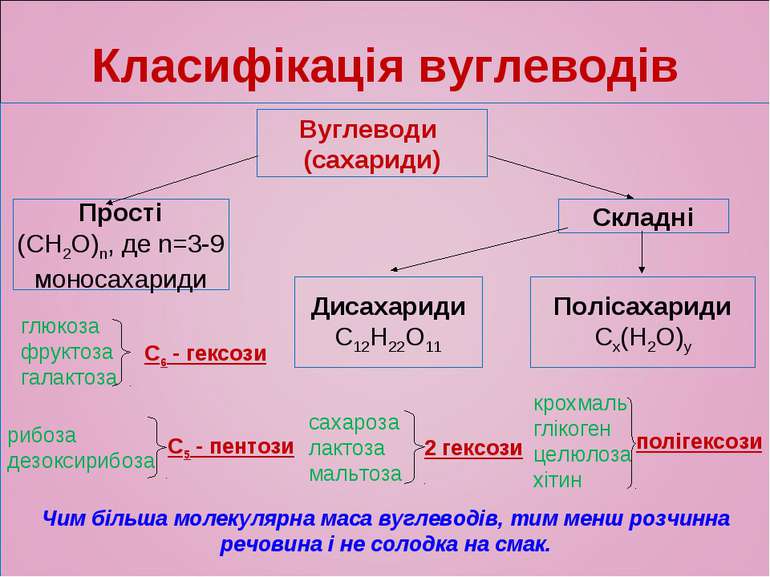 